Allora ShowMiniature Goat Results11th February 2023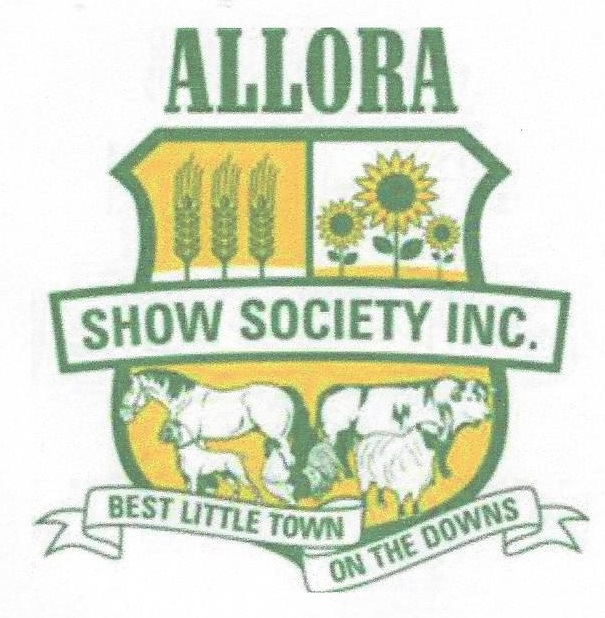 Judge – Jasmine WilsonTime – 10.00am  Chief Steward – Therese Purton Trophies donated by AABMGS Inc.Garlands & Rosettes donated by – Lyndell Bentley - Wataview Stud & AAMBGS Inc.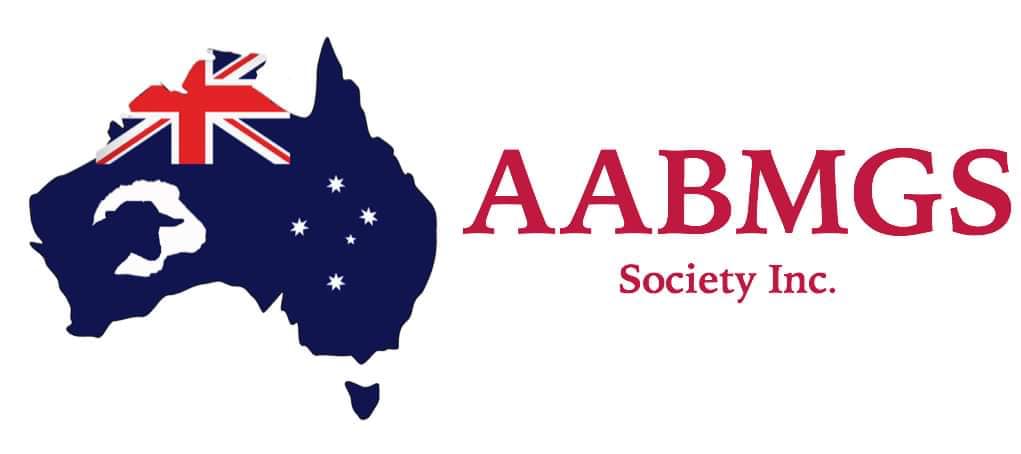 CLASSES1.	Best Presented – Any Breed	1. Buccanwood Pickle – Rachael Chartres	2. Buccanwood Olive – Rachael Chartres3.	Junior Handler - Any Breed (Children 8 to 16 years)	1. Buccanwood Pickle – Madison Rayment	2. Buccanwood Olive – Savanah PetersonWETHERS6. 	Wether 0 to 6 months – Any Breed	1. Buccanwood Pickle – Rachael ChartresChampion Miniature Kid Wether			BUCCANWOOD PICKLE8. 	Wether 1 to 2 years – Any Breed	1. Little Rock Bruno Mars – Rochelle DeenenChampion Miniature adult Wether			LITTLE ROCK BRUNO MARSSUPREME MINIATURE WETHER				BUCCANWOOD PICKLEKID DOES UNDER 6 MONTHS:11.	AUSTRALIAN MINIATURE Kid Doe under 6 months	1. Buccanwood Olive – Rachael Chartres	2. Mya-Ora Verity – Allan & Therese Purton	3. Mya-Ora Jaria – Allan & Therese Purton14.	PYGMY Kid Doe under 6 months	1. Buccanwood Leilani – Claire Pearson	2. Mya-Ora Ellie-Mae – Lyndell Bentley3. Little Rock Orianthi – Rochelle DeenenCHAMPION KID DOE UNDER 6 MONTHS 			BUCCANWOOD LEILANIRESERVE CHAMPION KID DOE UNDER 6 MONTHS 	MYA-ORA ELLIE-MAEKID DOES 6 TO 12 MONTHS:21.	PYGMY Kid Doe under 12 months	1. Wildwood Destiny – Julie Foster 2. Tyalgum Ridge Cleo – Sandra BellCHAMPION KID DOE 6 TO 12 MONTHS 			WILDWOOD DESTINYRESERVE CHAMPION KID DOE 6 TO 12 MONTHS 	TYALGUM RODGE CLEOJunior Does 1 to 3 years: 24.   	MINIATURE ANGLO NUBIAN Junior Doe 1 to 3 years	1. Wildwood Zelda – Julie Foster25.	AUSTRALIAN MINIATURE Junior Doe 1 to 3 years	1. Buccanwood Armani – Claire Pearson 2. Buccanwood Alaska – Claire Pearson3. Mya-Ora Ruby Moon – Allan & Therese Purton26. 	ELF Junior Doe 1 to 3 years	1. Wildwood Blanche – Julie Foster28.	PYGMY Junior Doe 1 to 3 years	1. Buccanwood Nymeria – Claire Pearson	2. Wildwood Chloe – Julie Foster 3. Mya-Ora Effie – Lyndell BentleyCHAMPION JUNIOR DOE 			WILDWOOD BLANCHERESERVE CHAMPION JUNIOR DOE 		BUCCANWOOD NYMERIAADULT DOES OVER 3 YEARS & OVER: (MUST HAVE KIDDED) 32. 	AUSTRALIAN MINIATURE Adult Doe over 3 years	1. Buccanwood Miss Dior – Claire Pearson35.	PYGMY Adult Doe over 3 years	1. Mini-Lee Caitlin Rose – Claire PearsonCHAMPION ADULT DOE 			MINI-LEE CAITLIN ROSERESERVE CHAMPION ADULT DOE 		BUCCANWOOD MISS DIORKID BUCKS UNDER 6 MONTHS:38.   	MINIATURE ANGLO NUBIAN Kid Buck under 6 months	1. Mya-Ora Sundance – Allan & Therese Purton	2. Mya-Ora Utah – Allan & Therese Purton	3. Mya-Ora Merlin – Allan & Therese Purton39.	AUSTRALIAN MINIATURE Kid Buck under 6 months	1. Mya-Ora Elliott – Allan & Therese Purton 	2. Buccanwood Valentino – Claire Pearson	3. Mya-Ora Sir Lancelot – Claire Pearson40. 	ELF Kid Buck under 6 months	1. Wildwood Diago – Julie Foster42.	PYGMY Kid Buck under 6 months	1. Petite Bleat Chance – Lyndell Bentley	2. Buccanwood Khal Drogo – Claire Pearson3. Mya-Ora Rafael – Allan & Therese PurtonCHAMPION KID BUCK UNDER 6 MONTHS 			PETITE BLEAT CHANCERESERVE CHAMPION KID BUCK UNDER 6 MONTHS 	MYA-ORA SUNDANCEKID BUCKS UNDER 12 MONTHS:50.	NIGERIAN DWARF Kid Buck 6 to 12 months	1. Colourful Eli-Maddox – Lyndell BentleyCHAMPION KID BUCK 6 TO 12 MONTHS 			COLOURFUL ELI MADDOXJunior BUCKS 1 to 3 years:53.	AUSTRALIAN MINIATURE Junior Buck 1 to 3 years	1. Mya-Ora Theodore Moon – Allan & Therese Purton56.	PYGMY Junior Buck 1 to 3 years	1. Narion Thomas – Sandra Bell 	3. Narion Eskimo Joe – Rochelle Deenen 3. Mya-Ora Ed Sheeran – Rochelle Deenen57.	NIGERIAN DWARF Junior Buck 1 to 3 years	1. BDF Colten – Allan & Therese PurtonCHAMPION JUNIOR BUCK 					NARION THOMASRESERVE CHAMPION JUNIOR BUCK 			NARION ESKIMO JOEADULT BUCKS OVER 3 YEARS:63.	PYGMY Adult Buck over 3 years 	1. Mya-Ora Sammy Davis – Lyndell Bentley	2. Mini-Lee Judas Priest – Julie FosterCHAMPION ADULT BUCK 					MYA-ORA SAMMY DAVISRESERVE CHAMPION ADULT BUCK 				MINI-LEE JUDAS PRIESTBEST OF BREED MINIATURE ANGLO NUBIANMYA-ORA SUNDANCEALLAN & THERESE PURTONBEST OF BREED AUSTRALIAN MINIATUREMYA-ORA ELLIOTTALLAN & THERESE PURTONBEST OF BREED ELF GOATWILDWOOD BLANCHEJULIE FOSTERBEST OF BREED PYGMYWILDWOOD DESTINYJULIE FOSTERBEST OF BREED NIGERIAN DWARFCOLOURFUL ELI MADDOXLYNDELL BENTLEY & THERESE PURTON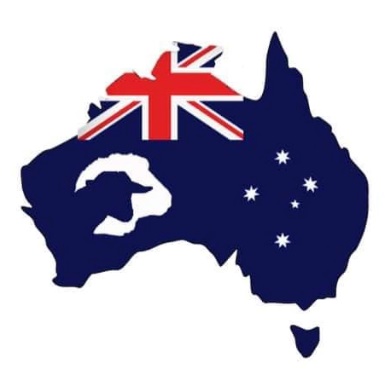 GRAND CHAMPION MINIATURE DOEWILDWOOD BLANCHEJULIE FOSTERWILDWOOD STUDGRAND CHAMPION MINIATURE BUCKPETITE BLEAT CHANCELYNDELL BENTLEY & THERESE PURTONWATAVIEW & MYA-ORA STUDSSUPREME MINIATURE GOATWILDWOOD BLANCHEJULIE FOSTERWILDWOOD STUDGRAND CHAMPION BABYDOLL SOUTHDOWN EWECAMARE CLOUDJOHANNA WILLIANSGRAND CHAMPION BABYDOLL SOUTHDOWN RAMCAMARE MR MOPPETJOHANNA WILLIANSSUPREME MINIATURE SHEEPCAMARE CLOUDJOHANNA WILLIANS CAMARE STUD 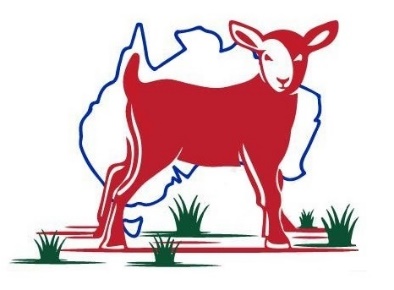 